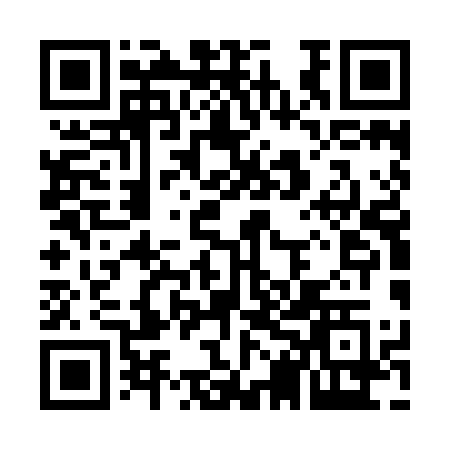 Prayer times for Topley Landing, British Columbia, CanadaWed 1 May 2024 - Fri 31 May 2024High Latitude Method: Angle Based RulePrayer Calculation Method: Islamic Society of North AmericaAsar Calculation Method: HanafiPrayer times provided by https://www.salahtimes.comDateDayFajrSunriseDhuhrAsrMaghribIsha1Wed3:335:431:226:339:0111:112Thu3:325:411:216:349:0311:123Fri3:315:391:216:359:0411:134Sat3:295:371:216:369:0611:145Sun3:285:351:216:389:0811:156Mon3:275:331:216:399:1011:167Tue3:265:311:216:409:1211:178Wed3:255:291:216:419:1411:189Thu3:245:271:216:429:1611:1810Fri3:235:251:216:439:1711:1911Sat3:225:241:216:449:1911:2012Sun3:225:221:216:459:2111:2113Mon3:215:201:216:469:2311:2214Tue3:205:181:216:479:2511:2315Wed3:195:161:216:489:2611:2416Thu3:185:151:216:499:2811:2517Fri3:175:131:216:509:3011:2618Sat3:165:111:216:519:3111:2619Sun3:165:101:216:529:3311:2720Mon3:155:081:216:539:3511:2821Tue3:145:071:216:549:3611:2922Wed3:145:051:216:559:3811:3023Thu3:135:041:216:569:3911:3124Fri3:125:031:216:579:4111:3125Sat3:125:011:226:589:4211:3226Sun3:115:001:226:589:4411:3327Mon3:114:591:226:599:4511:3428Tue3:104:581:227:009:4711:3529Wed3:104:571:227:019:4811:3530Thu3:094:561:227:029:4911:3631Fri3:094:551:227:029:5111:37